                       NORTH EDGECOMBE HIGH SCHOOL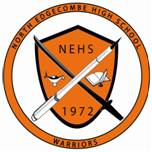                          MILITARY SCIENCE DEPARTMENT                              7589 NC 33 NW HWY                       TARBORO, NORTH CAROLINA 28886                                     252.823.3562                               jrotcnehs@yahoo.comJROTC-NEHS-330-328                                                                                                           15 August 2016THRU Mr. Donnell Cannon, Principal, North Edgecombe High School, 7589 NC 33 HWY, Tarboro, NC 27886MEMORANDUM FOR PARENTS/CADETS, NORTH EDGECOMBE HIGH SCHOOL JROTC, 7589 NC 33 NW HWY, TARBORO, NC 27886SUBJECT: JROTC 16-17 SY EVENTS1. This memorandum is provided to inform you of the events planned and scheduled for your JROTC Program for the year. This list however does not include any last minute requests for the local community as we frequently receive throughout the year.2. The year is coming to a close please take note of the following scheduled JROTC events:19 Aug – Color Guard/Raider- Football Game25 Aug – NE Open House26 Aug – Color Guard/Raider- Football Game9 Sep –    9/11 Ceremony9 Sep –   Color Guard/Raider – Football Game10 Sep – Teacher Fellows Support14 Sep – Coker –Wimberly - Adopt-A-School12 -23 Sep – Doughnut Fundraiser24 Sep-  Road Side Cleanup – Adopt-A-Highway5 Oct –  Stocks Elementary – Adopt-A-School8 Oct –  Drill Competition – CB Aycock – Pikesville, NC12 Oct – Cadet Career Exploratory Fort Bragg, NC14 Oct – ASVAB Testing (10,11,12 graders)14 Oct – JROTC Battalion Homecoming Picnic14 Oct – Color Guard/Raider –Football Game15 Oct – Drill Competition – Southern Lee Tri Meet – Sanford, NC17-28 Oct – Bojangles Fundraiser26 Oct – Princeville Elementary – Adopt-A-School28 Oct – Color Guard/Raider –Football Game1 – 4 Nov – NE Junior Leadership Academic Challenge Bowl -2 Nov – Phillips Middle – Adopt-A-School5 Nov – Raider Competition – Raider Meet North, Richmond Va6-21 Nov – Adopt-A-Family Food Drive10 Nov – Veterans Day Service Learning11 Nov – Veterans Day Parade – Greenville, NC12 Nov – Drill Competition –Triton Drill Meet, Dunn, NC19 Nov – Drill Competition – Hertford County High, Ahoskie, NC30 Nov – G.W. Carver Elementary – Adopt-A-School4 Dec – Princeville Parade7 Dec – Golden Living Senior Home Visit, Tarboro, NC10 Dec – Whitakers Parade11 Dec – Tarboro Parade14 Dec – Coker-Wimberly –Adopt-A-School22 Nov – Adopt-A-Family Food Presentation13-14 Jan – Martin Luther King Drill Meet, Richmond, Va16 Jan – Martin Luther King Jr. Parade, Princeville, VA1-10 Feb – Doughnut Fundraiser8 Feb – Coker Wimberly – Adopt-A-School18 Feb – NE Annual JROTC Military Ball22 Feb – Princeville Elementary –Adopt-A-School1 Mar – NE JROTC ANNUAL PROGRAM ACCREDITATION EVALUATION 4 Mar – Drill Competition – LEE County High, Sanford, NC15 Mar – ASVAB Testing (10,11,12 graders)11 Mar – Drill Competition – Washington High School, Washington, NC22 Mar – Phillips Middle – Adopt-A-School5 Apr – G.W. Carver Elementary – Adopt-A-School8 Apr – Drill Competition – CB Aycock, Pikesville, NC13-19 Apr – Cadet Ride – New York and Washington, DC , (United Nations/White House) 6 Apr - Bridger's Support - Color Guard (Designated Cadets)12 Apr - Art Explosion - Color Guard (Designated Cadets)
19 Apr - STEM support - Coker Wimberly Station Leaders (Designated Cadets) 
1-5 May - Armed Forces Week Activities (All Cadets) Displays during lunch 18 May - All American Support Week - Fort Bragg 0740-1750 20 May – Roadside Cleanup – Adopt-A-Highway24 May –Stocks Elementary – Adopt-A-School26 May Awards Day - Color Guard  26 May - Annual Battalion Retreat (All Cadets) 0730-1430 29 May - Memorial Day Support Ceremony Rocky Mount9 June - Graduation - Color Guard 12 June -22 June- JCLC (Summer Camp) Training NEHS Campus- Designated Cadets 23-28 June- - JCLC (Summer Camp) Fort A. P. Hill, Virginia3. All these events are required to fulfill our Honor Unit with Distinction status, as well as provide support to our local community. We want to thank you all for your untiring support, as you help us make our Cadets better citizens and students and this program a SUCCESS. 4. Feel free to contact us at the school anytime.Make the right investment – invest in our Students!                                                                                                                             MELVIN A. DAVIS                                                                                                                             MAJOR, RET US Army                                                                                                                              Senior Army Instructor